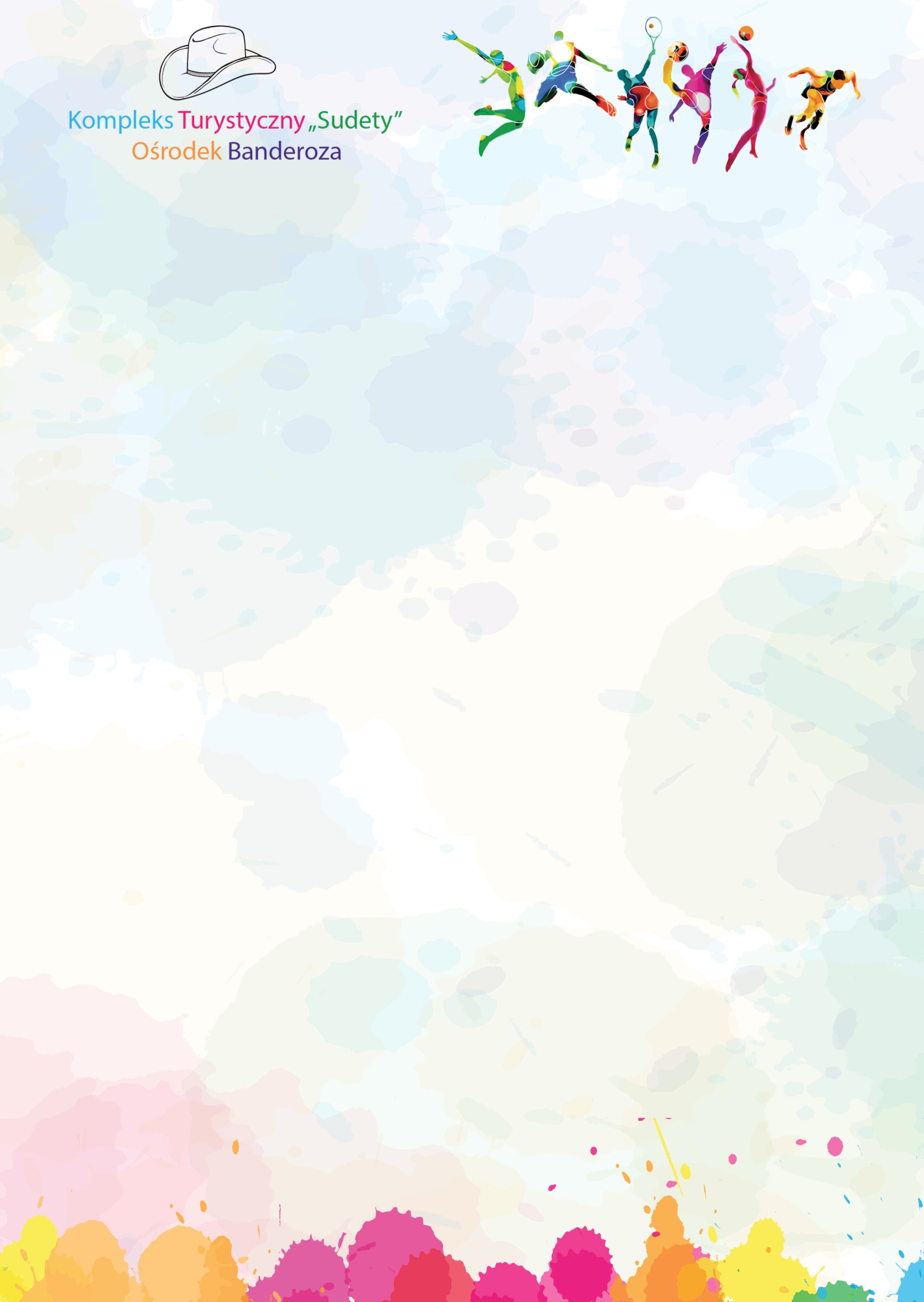 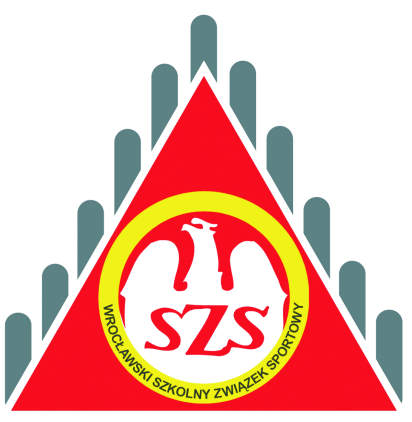 ORGANIZATOR:Wrocławski Szkolny Związek SportowyKompleks  Turystyczny "Sudety" Ośrodek Banderoza w Głuchołazach.TERMIN:  25-28 maj 2023 r.ROCZNIK: 2010 i młodszeKONTAKT: Mateusz Domagalski - 507 082 226,  kontakt@banderoza.pl         WSZS - Maciej Jakubaszek – 530 717 345, maciej.jakubaszek1989@gmail.com RAMOWY PROGRAM TURNIEJU:1 dzień- przyjazd ekip, zakwaterowanie, kolacja, odprawa kierowników drużyn.2 dzień- śniadanie, eliminacje, obiad, eliminacje, kolacja.3 dzień - śniadanie, eliminacje, obiad, półfinały, kolacja.4 dzień  - śniadanie, finały, zakończenie turnieju, obiad, wyjazd.ORAZ - ognisko, sesja w jaskini solnej, wycieczka autokarowa do Czech, wypożyczalnia rowerów górskich, gier - JENGA XXL, TWISTER. BIERKI XL oraz spotkanie integracyjne dla kadry. Dodatkowo w czasie wolnym, możliwość bezpłatnego korzystania z wielu atrakcji ośrodka. MIEJSCE ROZGRYWEK:Hala Sportowa BanderozaZAKWATEROWANIE:Kompleks Turystyczny "Sudety" Ośrodek Banderoza, 
ul. Powstańców Śl. 23, 48-340 Głuchołazy.tel./fax.: 77 439-48-70, kom. 509 529 490Pełne wyżywienie, (od kolacji pierwszego dnia do obiadu ostatniego dnia pobytu), trzy  noclegi, opieka medyczna, atrakcje.KOSZT UCZESTNICTWA:Całkowity koszt uczestnictwa 420 zł
Płatne na Konto Kompleks Turystyczny "Sudety": BRE BANK SA (MultiBank) Nr 21 1140 2017 0000 4502 0574 3010.NAGRODY:             ZWYCIĘZCY OTRZYMAJĄ BANER MISTRZÓWKAŻDY UCZESTNIK OTRZYMUJE KOSZULKĘ KAŻDY UCZESTNIK OTRZYMA PRZYPINKĘ PAMIĄTKOWĄKażdy zespół otrzyma dyplom pamiątkowyPuchary dla wszystkich drużyn.Trzy najlepsze zespoły otrzymają medale i nagrody rzeczoweNagrody indywidualne (statuetki dyplomy) dla najlepszej zawodniczkiWARUNKI UCZESTNICTWA: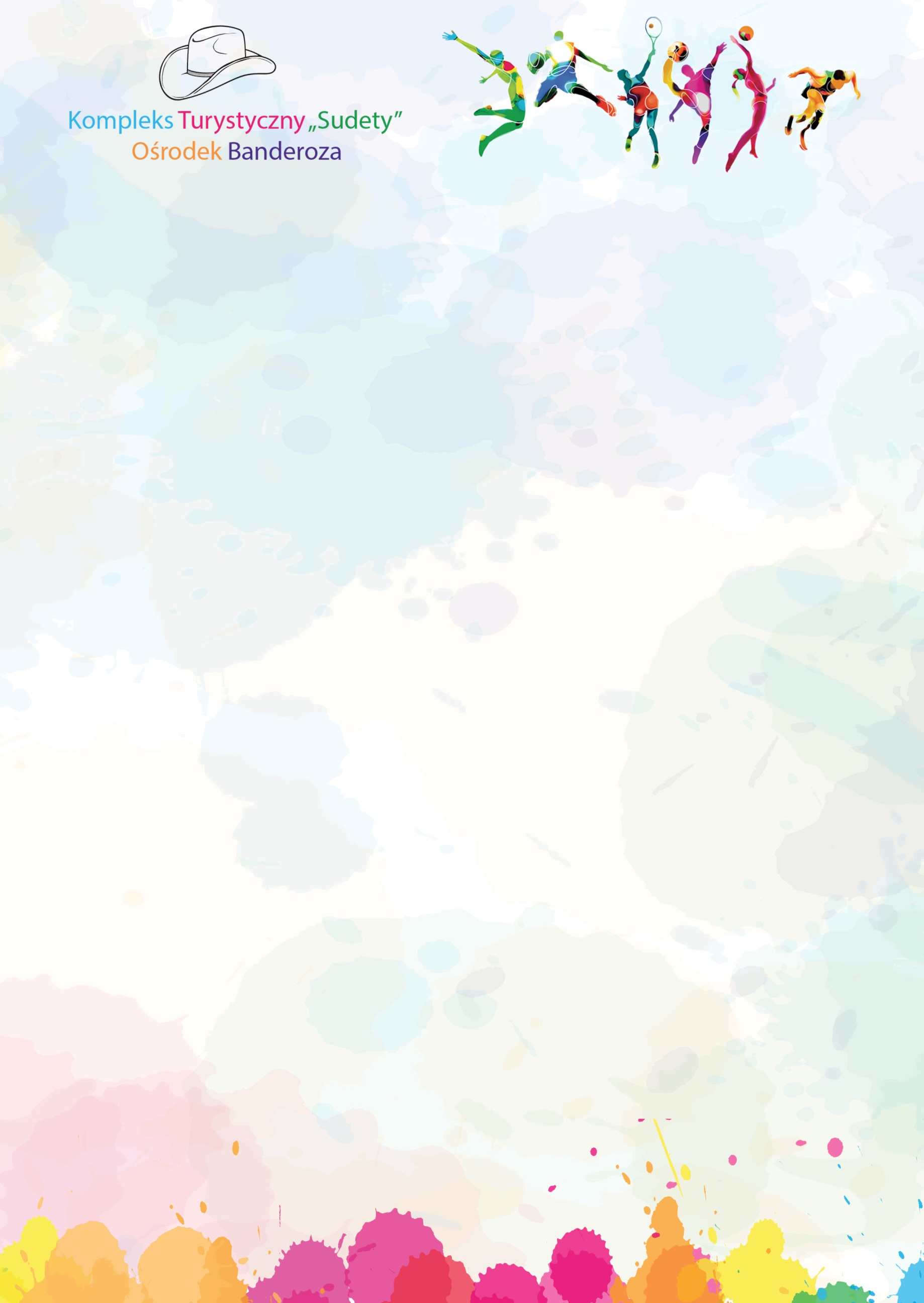 W zawodach udział biorą mistrzynie lub inne finalistki mistrzostw wojewódzkich.W zawodach uczestniczą  drużyny zakwalifikowane  przez organizatorów po pisemnym zgłoszeniu drogą mailową lub faksem.Drużynę stanowią  5 osobowe  reprezentacje (3 zawodniczki podstawowe, 1 rezerwowa i 1 dodatkowa) ,  ucznnice jednej szkoły podstawowej  rocznik  2010 i młodszeZGŁOSZENIA:ZGŁOSZENIA W TERMINACH PODANYCH W SYSTEMIE REJSTRACJI SZKÓŁ Formularz: Nazwa turnieju + termin, rocznik, ilość zawodniczek/ów, ilość  opiekunów (płeć), nazwa szkoły, telefon, data, pieczęć, podpis osoby zgłaszającej do dnia  20 MAJA 2023 r. na adres: 	K.T. SUDETY Ośrodek Banderoza TEL. (77) 439 13 64, FAX (77) 439 48 70E-MAIL:  kontakt@banderoza.pl Mateusz Domagalski - 507 082 226, kontakt@banderoza.pl SYSTEM:System gier zostanie ustalony na podstawie ilości zgłoszonych zespołów.ZASADY:Przepisy gry • mecze są rozgrywane na boisku do koszykówki 3 x 3 z jednym koszem (wysokość – 2,60 m), boisko musi mieć wyznaczoną linię rzutów wolnych (4 m), linię rzutów za 2 punkty (6,75 m) oraz „półkole bez szarży” pod koszem; można używać połowy tradycyjnego boiska do koszykówki, 
• drużyna składa się z 4 zawodników (3 zawodników na boisku i 1 zmiennik), • rozgrywki dziewcząt i chłopców powinny odbywać się piłką do gry w koszykówkę o rozmiarze 5, • zespół sędziowski składa się z 1 sędziego boiskowego oraz sędziów stolikowych, • rzut monetą zdecyduje o tym, której drużynie przyznane zostanie posiadanie piłki na rozpoczęcie meczu, drużyna, która wygra losowanie ma prawo wybrać posiadanie piłki na rozpoczęcie meczu lub przed rozpoczęciem ewentualnej dogrywki, • czas gry wynosi 10 minut, zegar czasu gry będzie zatrzymywany podczas sytuacji martwej piłki oraz podczas rzutów wolnych, • drużyna musi oddać rzut do kosza w ciągu 12 sekund; gra na zwłokę lub zaniechanie aktywnej gry jest błędem. Jeżeli boisko nie jest wyposażone w zegar odmierzający czas do rzutu i drużyna nie stara się zakończyć akcji rzutem do kosza, sędzia udziela tej drużynie ostrzeżenia rozpoczynając odliczanie ostatnich pięciu sekund akcji, • drużyna, która zdobędzie jako pierwsza 21 lub więcej punktów wygrywa mecz przed upływem czasu (dotyczy regulaminowego czasu gry),• jeżeli na koniec regularnego czasu gry wynik pozostaje nierozstrzygnięty, zostanie rozegrana dogrywka; przed rozpoczęciem dogrywki będzie miała miejsce jednominutowa przerwa, drużyna, która jako pierwsza zdobędzie 2 punkty w dogrywce, wygrywa mecz, • drużyna podlega karze za faule drużyny po tym, jak popełniła 6 fauli, faule popełnione w trakcie akcji rzutowej w polu wewnątrz łuku będą karane jednym rzutem wolnym, a popełnione w trakcie akcji rzutowej z pola za łukiem będą karane dwoma rzutami wolnymi, • faule popełnione w trakcie akcji rzutowej, po której piłka wpada do kosza po rzucie z gry,




 karane są dodatkowym jednym rzutem wolnym lub dwoma (gdy rzut był zza łuku), • siódmy, ósmy i dziewiąty faul drużyny zawsze będzie karany dwoma rzutami wolnymi, kolejne faule karane są dwoma rzutami oraz posiadaniem piłki, • nie przyznaje się rzutów za faul w ataku, • zmiana posiadania piłki przez którąkolwiek z drużyn, następująca po sytuacji martwej piłki (aut, faul), musi rozpocząć się wymianą piłki pomiędzy zawodnikami za łukiem, na szczycie boiska (tzw. check-  ball), zawodnik drużyny atakującej podaje piłkę zawodnikowi drużyny broniącej, a ten oddaje ją zawodnikowi drużyny atakującej i od tej chwili rozpoczyna się akcja w ataku • za faul techniczny przyznaje się jeden rzut wolny, • za faul niesportowy przyznaje się dwa rzuty wolne, • po ostatnim rzucie wolnym wynikającym z kary za faul techniczny lub niesportowy, gra zostanie kontynuowana poprzez wymianę piłki za łukiem, na szczycie boiska (tzw. checkball), • po celnym rzucie z gry lub ostatnim rzucie wolnym grę wznawia drużyna, która nie zdobyła punktów, poprzez wykozłowanie lub podanie piłki do partnera znajdującego się poza łukiem, • przeciwnik może bronić podczas wyprowadzania lub podawania piłki za łuk (poza „półkolem bez szarzy”), • po niecelnym rzucie z gry lub ostatnim rzucie wolnym, jeśli drużyna ataku zbierze piłkę, może kontynuować grę; jeśli drużyna obrony zbierze piłkę to musi wyprowadzić ją za łuk,• po przechwyceniu lub zablokowaniu piłki należy wyprowadzić piłkę za łuk, • w sytuacji rzutu sędziowskiego piłkę przyznaje się drużynie obrony, • zawodnik, który popełni dwa faule niesportowe zostaje zdyskwalifikowany, drużynie przeciwnej przyznaje się dwa rzuty wolne i posiadanie piłki, • zawodnik, który popełnił dwa faule niesportowe (nie ma zastosowania do fauli technicznych) zostanie zdyskwalifikowany przez sędziów z udziału w meczu i może zostać zdyskwalifikowany z całego wydarzenia przez organizatora, • zmiany mogą być dokonane przez którąkolwiek z drużyn, podczas gdy piłka staje się martwa, przed wymianą piłki pomiędzy zawodnikami drużyny ataku i obrony (tzw. check-ball) lub przed rzutem wolnym; zmiany mogą odbywać się jedynie poza linią końcową, naprzeciwko kosza i nie wymagają one jakiegokolwiek działania ze strony sędziów, • każda drużyna ma prawo do jednej, 30-sto sekundowej, przerwy na żądanie; jakikolwiek zawodnik może poprosić o przyznanie przerwy na żądanie podczas sytuacji martwej piłki,DODATKOWE INFORMACJE: PŁATNOŚCI-trzy opcje1)faktura VAT zaliczkowa termin płatności 7 dni , 2)faktura VAT w dniu przyjazdu termin płatności 7 dni 3) gotówka na miejscuWSZYSCY uczestnicy oraz (trenerzy, kierowcy, kibice do 15-go roku życia) – 420zł/os,RODZICE –150 zł/doba z pełnym wyżywieniem - od kolacji do obiadu- na wyjazd za granicę potrzebne są dokumenty takie jak ( dowód lub paszport )- w odpowiedzi na liczne pytania informujemy iż pokoje są wyposażone w czystą pościel oraz papier toaletowy. Zapraszamy do foto galerii ośrodka.Prosimy o zabranie ze sobą piłek do rozgrzewki.Organizator